ПЛАН МЕРОПРИЯТИЙ КИРОВСКОЙ ОРДЕНА ПОЧЕТА ГОСУДАРСТВЕННОЙ УНИВЕРСАЛЬНОЙ ОБЛАСТНОЙ НАУЧНОЙ БИБЛИОТЕКИ ИМ. А.И. ГЕРЦЕНА НА ИЮНЬ  2019 ГОДАДиректор библиотеки 					Н.В. Стрельникова				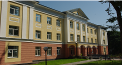 Дата ДеньВремя Место проведенияМесто проведенияНаименованиемероприятияКраткая аннотация мероприятия02.06  Вс.16:00Арт-центрАрт-центрМузыкальный фестиваль «Студенты нижегородской консерватории – Герценке»: дуэт гитар Любавы и Ирины Ангеловых «Два крыла»03.06  Пн.18:00Арт-центрАрт-центрМузыкальный фестиваль «Студенты нижегородской консерватории – Герценке»: вечер баяна и аккордеона04.06Вт.12:00Арт-центрАрт-центрМастер-класс от доцента ННГК, лауреата международных и всероссийских конкурсовВ. В. Пеунова (баян)04.06  Вт.18:00Большой читальный залБольшой читальный залМузыкальный фестиваль «Студенты нижегородской консерватории – Герценке»: сольный концерт доцента ННГК, лауреата международных и всероссийских конкурсов В. В. Пеунова (баян). В концерте также принимает участие трио баянистов (Максим Степанов, Евгений Скурихин, Артем Харитонов)05.06Ср.18:00Большой читальный залБольшой читальный залКонцерт Оркестра русских инструментов ККМИ им. И. В. Казенина под управлением засл. артиста России А. Н. ЧубароваВ рамках проекта «Музыкальные вечера в Герценке»06.06Чт.16:00Патентный секторПатентный секторЗаседание Инженерного бюро06.06Чт.18:00Конференц-залКонференц-залПремьера документального фильма «Вертинский. Одинокий странник» с участием Дмитрия Воденникова, Эдварда Радзинского, Андрея Макаревича. Режиссер Светлана АстрецоваК 130-летию со дня рождения легендарного артиста, поэта, композитора и к Году театра в России – в «Киноклубе в Герценке»06.06Чт.18:00Большой читальный залБольшой читальный зал«Тебя, как первую любовь, России сердце не забудет…»  Литературно-музыкальный вечер, посвящённый 220-летию со дня рождения основоположника русского литературного языка А. С. Пушкина и Пушкинскому дню в РоссииВ рамках проекта «Лишь слову жизнь дана». С участием вокально-оперной студии «Орфей»06.06Чт.18:00Лекционный залЛекционный залШахматный клуб07.06Пт.18:00Лекционный залЛекционный залЛекция «Владимир Соловьёв и философия Серебряного века»В рамках клуба «Знание». Ведущая – Счастливцева Е. А., доктор философских наук, профессор кафедры Гуманитарных наук Кировского Филиала РАНХиГС10.06Пн.10:00Конференц-залКонференц-залВсероссийская научно-практическая конференция «Город на Вятке: история, культура, люди»10.06Пн.17:30Конференц-залКонференц-залПрезентация книги А.Л. Мусихина «Вятка: символы и смыслы» (Нижний Новгород, 2019). Т.1,2.10.06Пн.18:00Арт-центрАрт-центрКонцерт ученицы кировской хоровой школы «Классика» Виктории Труфакиной (класс фортепиано Л. Е. Субботиной)11.06Вт.11:00Конференц-залКонференц-зал«Город мой – вселенная моя»Час краеведения, посвященный  645-летию со дня основания города Вятки 13.06Чт.16:00Патентный секторПатентный секторЗаседание Патентного бюро13.06Чт.18:00Большой читальный залБольшой читальный зал«Русь называют Святою». Концерт с участием лауреата международных конкурсов Татьяны Краевой (меццо-сопрано) и ансамбля храма Веры, Надежды, Любови и матери их Софии13.06Чт.18:00Лекционный залЛекционный залШахматный клуб14.06Пт.17:00Выставочный залВыставочный залПрезентация фотопроекта Е. Н. Чудиновских «Заповедная Вятка»14.06Пт.18:00Литературная гостинаяЛитературная гостинаяВечер памяти Андрея Жигалина16.06Вс.11:00Лекционный залЛекционный залСеминар «Новые возможности чтения, о которых вы не знали, для развития полноценной личности ребенка 21 века»В рамках «Клуба позитивной психологии». Ведущая – Ю. В. Пономарева, семейный системный психолог, арт-терапевт17.06Пн.17:30Конференц-залКонференц-залОбучающее занятие в рамках проекта «Моя история»: «Методика сбора и систематизации генеалогической информации» (регистрация)20.06Чт.17:00Патентный секторПатентный секторЗанятие Физико-математического кружкаЦентр развития инноваций «Новатор»20.06Чт.18:00Лекционный залЛекционный залШахматный клуб21.06Пт.17:30Литературная гостинаяЛитературная гостинаяЗаседание Молодёжного клуба «#КнижноМодноМолодёжно» «За час до войны»: читаем стихи о Великой Отечественной войне»21.06Пт.18:00Лекционный залЛекционный залЛекция «Национализм как политическая идеология»В рамках клуба «Знание». Ведущий – И. В. Чемоданов,  к.и.н., доцент кафедры всеобщей истории и политических наук ВятГУ24.06Пн.16:00Арт-центрАрт-центрПросмотр художественного фильма «Братья Карамазовы» (1, 2 часть) (1968 г., сценарий и постановка И. Пырьева)В рамках проекта «Классика – в кино». К 200-летию со дня рождения Ф. М. Достоевского. К 140-летию романа Ф. Достоевского «Братья Карамазовы» 25.06Вт.16:00Арт-центрАрт-центрПросмотр художественного фильма «Братья Карамазовы» (3, 4 часть) (1968 г., сценарий и постановка И. Пырьева)В рамках проекта «Классика – в кино». К 200-летию со дня рождения Ф. М. Достоевского. К 140-летию романа Ф. Достоевского «Братья Карамазовы» 26.06Ср.18:00Большой читальный зал  Большой читальный зал  Музыка для флейты и гобоя. Концерт с участием Ирины Кислицыной и Анны Рухлядьевой. Концертмейстер Татьяна Рябова. В рамках проекта "Музыкальные вечера в Герценке"27.06Чт.18:00Литературная гостинаяЛитературная гостиная85-е открытое заседание Центра развития инноваций «Новатор»Центр развития инноваций «Новатор»27.06Чт.18:00Лекционный залЛекционный залШахматный клуб30.06Вс.11:00Лекционный залЛекционный залСеминар  «Простые методы по привлечению денег»В рамках «Клуба позитивной психологии». Ведущая – Лана Черненко, специалист по нейролингвистическому программированиюКНИЖНЫЕ  ВЫСТАВКИКНИЖНЫЕ  ВЫСТАВКИКНИЖНЫЕ  ВЫСТАВКИКНИЖНЫЕ  ВЫСТАВКИКНИЖНЫЕ  ВЫСТАВКИКНИЖНЫЕ  ВЫСТАВКИКНИЖНЫЕ  ВЫСТАВКИ02.06Вс.Отдел редких книгОтдел редких книг«Театральная библиотека А. А. Прозорова»Год театра-201902.06Вс.Отдел краеведческой литературыОтдел краеведческой литературы«Новые поступления изданий Кировской области»02.06Вс.Отдел краеведческой литературыОтдел краеведческой литературы«Храмы Вятской земли»02.06Вс.Отдел краеведческой литературыОтдел краеведческой литературы100 лет Первой детской музыкальной школе г. Кирова02.06Вс.Отдел краеведческой литературыОтдел краеведческой литературы145 лет со дня рождения Михаила Николаевича Синицына, музыканта, педагога02.06Вс.Отдел краеведческой литературыОтдел краеведческой литературы140 лет назад началась политическая ссылка в Вятскую губернию писателя Владимира Галактионовича Короленко 02.06Вс.Отдел краеведческой литературыОтдел краеведческой литературы150 лет назад в г. Вятке открыты судебно-мировые учреждения02.06Вс.Отдел краеведческой литературыОтдел краеведческой литературы65 лет со дня рождения Александра Петровича Подлевских, писателя02.06Вс.Отдел обслуживанияОтдел обслуживания«Здоровое детство»К Международному дню защиты детей и Всемирному дню родителей 02.06Вс.Отдел обслуживанияОтдел обслуживания«Что надо знать родителям об интернет-зависимости» 02.06Вс.Отдел обслуживанияОтдел обслуживания«Александр Сергеевич Пушкин. Поэтика драмы»К 220-летию со дня рождения. К Пушкинскому дню России02.06Вс.Сектор текущей периодикиСектор текущей периодики«Пусть всегда будет солнце»К Дню защиты детей и десятилетию детства в России02.06Вс.Отдел абонемента научной книгиОтдел абонемента научной книги«Лауреаты и номинанты литературных премий 2017-2019 гг.»02.06Вс.Отдел абонемента научной книгиОтдел абонемента научной книги«Мир солнечного детства моего: азбука вожатого»1 июня – Международный день защиты детей;1 июня – Всемирный день родителей03.06Пн.Информационно-библиографический отделИнформационно-библиографический отдел«Текущая библиография» Из фондов Информационно-библиографического отдела03.06Пн.Отдел обслуживанияОтдел обслуживания«Своевременный Чаадаев»К 225-летию со дня рождения Петра Яковлевича Чаадаева 03.06Пн.Музыкально-нотный секторМузыкально-нотный сектор«Истина, возвещенная кистью»К 420-летию со дня рождения испанского живописца Диего Веласкеса, испанского художника03.06Пн.Патентный секторПатентный сектор«Интеллектуальная собственность на службе экологии»03.06Пн.Отдел литературы на иностранных языкахОтдел литературы на иностранных языках«Всемирный день родителей»05.06Ср.Отдел обслуживанияОтдел обслуживания«Гражданское общество в современных реалиях»К Дню России05.06Ср.Отдел абонемента научной книгиОтдел абонемента научной книги«На всех одна планета»5 июня – Всемирный день охраны окружающей среды06.06Чт.Сектор текущей периодикиСектор текущей периодики«В защиту русского языка против сквернословия»К Дню русского языка06.06Чт.Музыкально-нотный секторМузыкально-нотный сектор«Душа танца»К 85-летию со дня рождения Н. Д. Касаткиной, российской балерины, балетмейстера06.06Чт.Отдел абонемента научной книгиОтдел абонемента научной книги«Он победил и время, и пространство»К 220-летию со дня рождения   Александра Сергеевича Пушкина  06.06Чт.Отдел литературы на иностранных языкахОтдел литературы на иностранных языках«Пушкин на иностранных языках»К 220-летию со дня рождения07.06Пт.Отдел обслуживанияОтдел обслуживания«Вспоминая Владимира Солоухина» К 95-летию со дня рождения писателя 09.06Вс.Отдел абонемента научной книгиОтдел абонемента научной книги«Эпоха "я" или эпоха "мы"»9 июня – Международный день друзей;12 июня – День России;27 июня – День молодежи России10.06Пн.Зал электронных каталогов Зал электронных каталогов «Время путешествий»Энциклопедические, справочные и библиографические пособия о внутреннем туризме11.06Вт.Отдел обслуживанияОтдел обслуживания«Маленькие спортсмены – надежда большой страны» К Всемирному дню детского футбола 11.06Вт.Сектор текущей периодикиСектор текущей периодики«История России из века в век»К Дню России 11.06Вт.Музыкально-нотный секторМузыкально-нотный сектор«Альпийская симфония»К 155-летию со дня рождения немецкого композитора Р. Штрауса 11.06Вт.Отдел абонемента научной книгиОтдел абонемента научной книги«Творчество Ясунари Кавабата»К 120-летию со дня рождения Ясунари Кавабата 11.06Вт.Отдел литературы на иностранных языкахОтдел литературы на иностранных языках«Загадки Джакомо Кваренги»В этот день в 1806 г. заложено здание Смольного института в Санкт-Петербурге по проекту архитектора11.06Вт.Отдел литературы на иностранных языкахОтдел литературы на иностранных языках«Величайшая трагическая актриса XIX века»Дебют на сцене «Комеди Франсез» актрисы Рашель14.06Пт.Отдел обслуживанияОтдел обслуживания«РазноЦВЕТный карнавал»К Международному дню цветка 14.06Пт.Отдел обслуживанияОтдел обслуживания«Я стала песней и судьбой…» К 130-летию со дня рождения Анны Ахматовой 16.06Вс.Отдел краеведческой литературыОтдел краеведческой литературы120 лет со дня рождения Петра Алексеевича, председателя колхоза, дважды Героя Социалистического Труда16.06Вс.Отдел краеведческой литературыОтдел краеведческой литературы60 лет со дня рождения Александра Сергеевича Нечаева, члена Союза художников России16.06Вс.Отдел краеведческой литературыОтдел краеведческой литературы«Театральная Вятка»В рамках Года театра в России16.06Вс.Отдел краеведческой литературыОтдел краеведческой литературы«Приусадебное хозяйство»17.06Пн.Отдел обслуживанияОтдел обслуживания«О вечно живых» К Дню памяти и скорби 17.06Пн.Патентный секторПатентный сектор«Центры поддержки технологий и инноваций (ЦПТИ) Российской Федерации»19.06Ср.Отдел обслуживанияОтдел обслуживания«Наркотики и наркомания: что надо знать каждому»К Международному дню борьбы с наркотиками 19.06Ср.Музыкально-нотный секторМузыкально-нотный сектор«Наполним музыкой сердца»К 85-летию со дня рождения Юрия Визбора, советского автора-исполнителя песен, поэта, киноактёра, писателя и журналиста, киносценариста,кинодокументалиста, драматурга, художника, одного из основоположников жанраавторской, студенческой, туристской песни20.06Чт.Отдел обслуживанияОтдел обслуживания«Сергей Юльевич Витте: государственный деятель переходной эпохи»К 170-летию со дня рождения 20.06Чт.Сектор текущей периодикиСектор текущей периодики«Под одним солнцем»К Всемирному дню беженцев20.06Чт.Отдел абонемента научной книгиОтдел абонемента научной книги«С историей не спорят, с историей живут»: к 78-летию со дня начала Великой Отечественной войны и обороны Брестской крепости 22 июня – День памяти и скорби	 20.06Чт.Отдел литературы на иностранных языкахОтдел литературы на иностранных языках«64 года Викторианской эпохи»20 июня 1837 г. состоялось восшествие на престол королевы Виктории21.06Пт.Сектор текущей периодикиСектор текущей периодики«Брестская крепость – герой»К Дню памяти и скорби. 78 лет со дня начала Великой Отечественной войны и обороны Брестской крепости 21.06Пт.Отдел абонемента научной книгиОтдел абонемента научной книги«Я научилась просто мудро жить…»130 лет со дня рождения А. Ахматовой25.06Вт.Отдел абонемента научной книгиОтдел абонемента научной книги«Вместо жизни – забвение»К Международному дню борьбы с наркоманией и незаконным оборотом наркотиков	25.06Вт.Отдел литературы на иностранных языкахОтдел литературы на иностранных языках«День дружбы и единения славян»26.06Ср.Сектор текущей периодикиСектор текущей периодики«Имя беды – наркотики»К Международному дню борьбы против злоупотребления наркотиками и их незаконного оборота26.06Ср.Отдел литературы на иностранных языкахОтдел литературы на иностранных языках«Международный день борьбы с наркотиками»110 лет борьбы с наркоманией со времен Шанхайской Опиумной комиссии27.06Чт.Отдел абонемента научной книгиОтдел абонемента научной книги«Версаль – это не мир, это перемирие лет на двадцать»К 100-летию Версальского мирного договора 27.06Чт.Отдел литературы на иностранных языкахОтдел литературы на иностранных языках«Архитектор Санкт-Петербурга Бартеломео Пастрелли»Елизаветой Петровной 27 июня 1754 года подписан указ  о строительстве Зимнего дворца28.06Пт.Патентный секторПатентный сектор«День изобретателя и рационализатора»28.06Пт.Отдел литературы на иностранных языкахОтдел литературы на иностранных языках«Томаты в кухнях народов мира»28 июня 1860 г. доказано, что томаты съедобны28.06Пт.Отдел литературы на иностранных языкахОтдел литературы на иностранных языках«"Весь мир – театр" – девиз шекспировского театра»29 июня 1613г.  пожар театра «Глобус»30.06Чт.Отдел литературы на иностранных языкахОтдел литературы на иностранных языках«Тауэр-Бридж на карте Лондона»30 июня 1894 года открытие Лондонского моста 30.06Чт.Отдел литературы на иностранных языкахОтдел литературы на иностранных языках«Язык цветов»Цветы в природе. ФотоальбомыОТДЕЛ БИБЛИОТЕЧНОГО ОБСЛУЖИВАНИЯ ГРАЖДАН С ОГРАНИЧЕНИЯМИ ЖИЗНЕДЕЯТЕЛЬНОСТИ (УЛ. СУРИКОВА, 10)ОТДЕЛ БИБЛИОТЕЧНОГО ОБСЛУЖИВАНИЯ ГРАЖДАН С ОГРАНИЧЕНИЯМИ ЖИЗНЕДЕЯТЕЛЬНОСТИ (УЛ. СУРИКОВА, 10)ОТДЕЛ БИБЛИОТЕЧНОГО ОБСЛУЖИВАНИЯ ГРАЖДАН С ОГРАНИЧЕНИЯМИ ЖИЗНЕДЕЯТЕЛЬНОСТИ (УЛ. СУРИКОВА, 10)ОТДЕЛ БИБЛИОТЕЧНОГО ОБСЛУЖИВАНИЯ ГРАЖДАН С ОГРАНИЧЕНИЯМИ ЖИЗНЕДЕЯТЕЛЬНОСТИ (УЛ. СУРИКОВА, 10)ОТДЕЛ БИБЛИОТЕЧНОГО ОБСЛУЖИВАНИЯ ГРАЖДАН С ОГРАНИЧЕНИЯМИ ЖИЗНЕДЕЯТЕЛЬНОСТИ (УЛ. СУРИКОВА, 10)ОТДЕЛ БИБЛИОТЕЧНОГО ОБСЛУЖИВАНИЯ ГРАЖДАН С ОГРАНИЧЕНИЯМИ ЖИЗНЕДЕЯТЕЛЬНОСТИ (УЛ. СУРИКОВА, 10)ОТДЕЛ БИБЛИОТЕЧНОГО ОБСЛУЖИВАНИЯ ГРАЖДАН С ОГРАНИЧЕНИЯМИ ЖИЗНЕДЕЯТЕЛЬНОСТИ (УЛ. СУРИКОВА, 10)11.06Пн.10:00-17:00Сектор обслуживания инвалидов по зрению«То академик, то герой, то мореплаватель, то плотник...»  «То академик, то герой, то мореплаватель, то плотник...»  Беседа у книжной выставки18.06Вт.10:00Сектор обслуживания инвалидов по зрению«Знания против страха» «Знания против страха» Информационная беседа о СПИДе, туберкулезе и других заболеваниях20.06Чт.10:00Сектор обслуживания инвалидов по зрению«Веселый Интернет» «Веселый Интернет» Игра-путешествие для детей и подростковКНИЖНЫЕ ВЫСТАВКИКНИЖНЫЕ ВЫСТАВКИКНИЖНЫЕ ВЫСТАВКИКНИЖНЫЕ ВЫСТАВКИКНИЖНЫЕ ВЫСТАВКИКНИЖНЫЕ ВЫСТАВКИКНИЖНЫЕ ВЫСТАВКИ02.06Вс.Сектор обслуживания инвалидов по зрению«В гостях у дедушки Корнея» «В гостях у дедушки Корнея» К 115-летию со дня рождения детского писателя и поэта Н.К. Чуковского 06.06Чт.Сектор обслуживания инвалидов по зрению«Под сенью болдинских аллей»  «Под сенью болдинских аллей»  Выставка-просмотр, посвящённая  220-летию со дня рождения русского поэта А.С. Пушкина10.06Пн.Сектор обслуживания инвалидов по зрению«На семи холмах»  «На семи холмах»  Выставка-просмотр, посвящённая  Дню города19.06Ср.Сектор обслуживания инвалидов по зрению«Человек, который выстоял» «Человек, который выстоял» К 95-летию со дня рождения белорусского писателя В.В. Быкова21.06Пт.Сектор обслуживания инвалидов по зрению«Так начиналась война»   «Так начиналась война»   Выставка-просмотр, посвящённая  Дню памяти и скорби